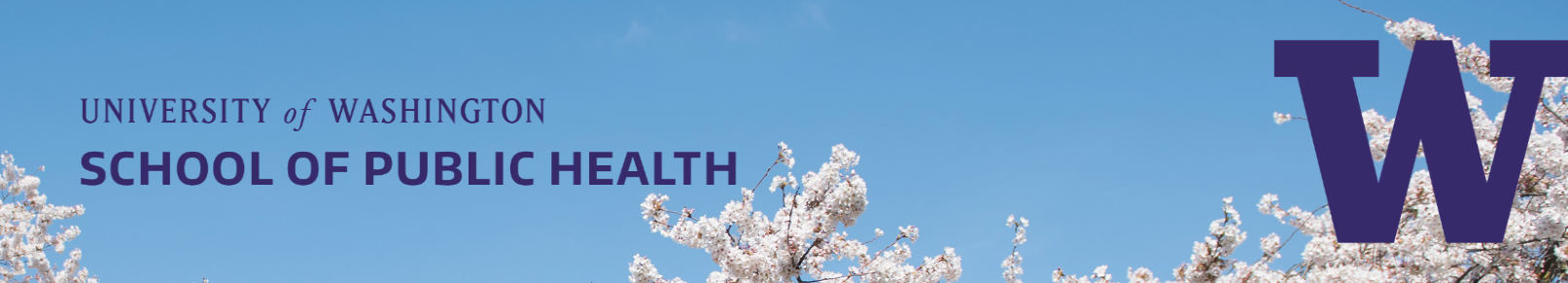 
 MPH Practicum Learning Contract Practicum Project Description Practicum Project Work Site Locations and Resources
Human Subjects Review:Practicum Competencies INSTRUCTIONS: Practicum projects must meet 5 of the 22 COMPETENCIES required by the Council on Education for Public Health.  See Appendix A - MPH PRACTICUM COMPETENCIES.  *Note: You can select a maximum of 3 competencies from the Evidenced-Based Approaches to Public Health section*LEARNING OBJECTIVES describe the selected competencies that students will derive from the practicum experience.TASKS describe the assignments that students will complete during the practicum experience.EVAL REQUIRED pinpoints discernible areas of focus that students will later be evaluated on to demonstrate the attainment of competencies through the practicum experience.Example for ONE competency attainmentCOMPETENCY 18: Select communication strategies for different audiences and sectors. At the end of the practicum experience I will obtain COMPETENCY 18 by working with agency staff and community partners to develop print and online materials for a variety of audiences (TASKS).  I will be able to identify and explain the unmet needs of each audience (EVAL REQUIRED), and will present workshop materials to demonstrate my knowledge of culturally-relevant communication strategies (EVAL REQUIRED) to help the agency better connect with its targeted populations.  Please list the 5 competencies the project plans to meet below. DO NOT LIST MORE THAN 5.COMPETENCY [      ]:COMPETENCY [      ]:COMPETENCY [      ]:COMPETENCY [      ]:COMPETENCY [      ]:Final Deliverables for the Site TimelineStudent Responsibilities in carrying out the project:Maintaining a work schedule agreed upon with the site supervisorCompleting the specified tasks of the project, including written assignmentsMeeting with the site supervisor in regularly scheduled supervisory sessions to discuss the progress of the projectMaintaining contact with SPH faculty adviser regarding progress of the project, as agreed with the faculty adviserCompleting project tasksOther (specify):Site Supervisor Responsibilities in supervising the project: Orienting the student to the agency/organizationAssisting the student in gaining access to information, personnel, and data required for the project  Provide assessments related to the student’s performance (mid-point review, final evaluation)  by dates shown in their Timeline Meeting with the student in regularly scheduled supervisory sessionsOther (specify):AGREEMENT
I have participated in the development of the practicum proposal and agree to conditions specified above. If it is necessary to change any of the specified conditions, I agree to make the changes known to each of the persons whose signatures appear below.PLEASE COMPLETE ALL FIELDS AND FINALIZE ALL SIGNATURES BEFORE UPLOADING. ONLY HANDWRITTEN OR OFFICIAL DIGITAL SIGNATURES ARE ACCEPTED.APPENDIX A.MPH Foundational CompetenciesThe Council on Education for Public Health (CEPH) released its final version of new accreditation criteria for schools and programs of public health on October 30, 2016.  MPH practicum projects must meet five of the below competencies.*Students can select a maximum of 3 competencies from the Evidenced-Based Approaches to Public Health section*Evidence-based Approaches to Public Health*1. Apply epidemiological methods to the breadth of settings and situations in public health practice 2. Select quantitative and qualitative data collection methods appropriate for a given public health context 3. Analyze quantitative and qualitative data using biostatistics, informatics, computer-based programming and software, as appropriate 4. Interpret results of data analysis for public health research, policy or practice Public Health & Health Care Systems 5. Compare the organization, structure and function of health care, public health and regulatory systems across national and international settings 6. Discuss the means by which structural bias, social inequities and racism undermine health and create challenges to achieving health equity at organizational, community and societal levels Planning & Management to Promote Health 7. Assess population needs, assets and capacities that affect communities’ health 8. Apply awareness of cultural values and practices to the design or implementation of public health policies or programs 9. Design a population-based policy, program, project or intervention 10. Explain basic principles and tools of budget and resource management 11. Select methods to evaluate public health programs Policy in Public Health 12. Discuss multiple dimensions of the policy-making process, including the roles of ethics and evidence 13. Propose strategies to identify stakeholders and build coalitions and partnerships for influencing public health outcomes 14. Advocate for political, social or economic policies and programs that will improve health in diverse populations 15. Evaluate policies for their impact on public health and health equity Leadership 16. Apply principles of leadership, governance and management, which include creating a vision, empowering others, fostering collaboration and guiding decision-making 17. Apply negotiation and mediation skills to address organizational or community challenges Communication 18. Select communication strategies for different audiences and sectors 19. Communicate audience-appropriate public health content, both in writing and through oral presentation 20. Describe the importance of cultural competence in communicating public health content Interprofessional Practice 21. Perform effectively on interprofessional** teams 
**Interprofessional refers to engagement with professionals outside of public health (eg, architects, nurses), rather than to engagement with individuals from other public health disciplines (eg, biostatisticians, health promotion specialists)Systems Thinking22. Apply systems thinking tools to a public health issue Student Name:Agency Name:Agency Address:Contact Person Responsible for signing Affiliation Agreement:Name, degree & title, email addressSubgroup, Department, or Program where students do Practicum (if applicable):Site Supervisor:Name, Degrees & Title, Phone number & Email addressPracticum Faculty Adviser:Name, Degrees & Title, Phone number & Email addressQuarter(s) practicum proposed for: INSTRUCTIONS: The quarter(s) you plan to complete project work at the site. (Ex. Spring 2019, Summer 2020)Number of credits to be earned:INSTRUCTIONS: Three (3) practicum credits are required for degree completion. If you plan to apply for credit beyond this requirement (maximum 6 credits) you will need to gain approval from your Departmental Graduate Program Advisor (with the exception of Nutrition students).Quarter to sign up for credits:  INSTRUCTIONS: You must apply for credit the quarter you plan to complete the written assignment and the visual deliverable (e.g., poster). (Ex. Fall 2019, Winter 2020)INSTRUCTIONS:  Describe the nature and scope of your practicum project, including how this project will align with the needs of the agency and your professional goals. INSTRUCTIONS: Describe your workspace location  (s), including percentage of time spent at each location, personnel (who you will be interacting with), and access to materials/resources necessary for completion of the project. If you will be doing any portion of the project work abroad, please specify that here.INSTRUCTIONS: Review the webpage for the UW Human Subjects Division to determine if your project will require an IRB review: http://www.washington.edu/research/hsd/After reviewing the IRB criteria, please indicate if your project will require an IRB review and specify why or why not. SPH Faculty can help students determine if IRB is required.INSTRUCTIONS: Describe your Final Deliverable(s) at the end of your practicum. You may use one or a few deliverables to demonstrate attainment of Competencies so long as sufficient evidence of learning is exhibited for each Learning Objective.  If one Final Deliverable satisfies more than one Learning Objective, you must identify the specific Tasks and Eval Required areas associated with each Learning Objective in order to receive full credit.EXAMPLE: I will create a multimedia story supporting a local community initiative that promotes racial and ethnic diversity and inclusivity in promoting community health.  EXAMPLE: Competencies attained through the above deliverable may include:Planning & Management to Promote Health
7. Assess population needs, assets and capacities that affect communities’ health 
8. Apply awareness of cultural values and practices to the design or implementation of public health policies or programs  Communication 
18. Select communication strategies for different audiences and sectors 
19. Communicate audience-appropriate public health content, both in writing and through oral presentation 
20. Describe the importance of cultural competence in communicating public health contentINSTRUCTIONS: State your expected dates for involvement in and completion of the practicum project activities, including dates of conference with your site supervisor. Please also include the dates that the mid-point review and final evaluation will be submitted.Student		Date        Site Supervisor		Date         Practicum Faculty Adviser                                                                                                                                                   Date     Student will submit the finalized contract to the Practicum Dropbox.